KEMENTERIAN AGAMA REPUBLIK INDONESIA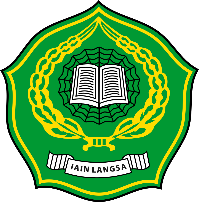 INSTITUT AGAMA ISLAM NEGERI LANGSAFAKULTAS USHULUDDIN, ADAB DAN DAKWAHKampus Zawiyah Cot Kala, Jl. Meurandeh – Kota Langsa – Aceh. Telp. (0641) 23129 Faksimili (0641) 425139 Surel: fuad@iainlangsa.ac.idWebsite: http://fuad.iainlangsa.ac.idSURAT KETERANGAN AKTIF KULIAHNomor :B-          /FUAD/PP.00.9/09/2019Yang bertanda tangan di bawah ini, 	Nama 				:  Dr. Samsuar, MA	NIP				:  19760522 200112 1 002	Jabatan			:  Wakil Dekan Bidang Kemahasiswaan dan Kerjasamadengan ini menerangkan BahwaNama	:	 ArdiansyahTempat / Tanggal Lahir	: 	Langsa, 18 Juli 1996Nim	:	3032014002Semester	:	X (Sepuluh)Program Studi	: 	Strata Satu (S1)Jurusan /Prodi	:	Ilmu Al-Qur'an dan Tafsir (IAT)Alamat	:	Gampong Sungai Lueng , Kec. Langsa Timur		Kota LangsaBenar sebagai mahasiswa aktif pada Fakultas Ushuluddin, Adab dan Dakwah Institut Agama Islam Negeri (IAIN) Langsa Semester Ganjil TA. 2019/ 2020.	Demikian surat keterangan ini dibuat untuk dapat dipergunakan seperlunya.		Langsa,  02 September 2019							     	An. Dekan,Wakil Dekan Bid. Kemahasiswaan dan KerjasamaSamsuar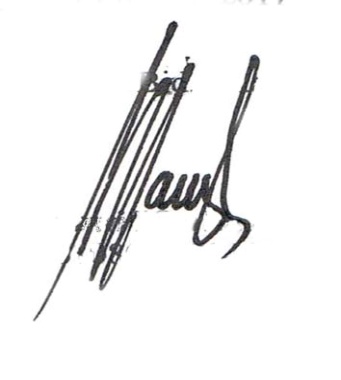 